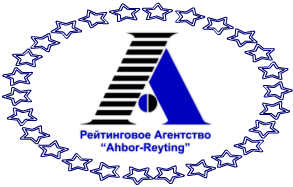 Акционерное общество “КДБ Банк Узбекистан”Кредитный рейтингОценкаПо национальной шкале “uzA+” Рейтинговое агентство “Ahbor-Reyting” обновляет кредитный рейтинг Акционерному обществу “КДБ Банк Узбекистан” по национальной шкале на уровне “uzA+” с прогнозом “Стабильный” по итогам 2017 года. Рейтинг "uzA+" обозначает очень ВЫСОКИЙ уровень кредитоспособности банка, отражающий очень низкий уровень кредитного риска в его деятельности. Банк-обладатель рейтинга "uzA+" характеризируется очень высоким потенциалом для своевременного и полного выполнения своих финансовых обязательств перед кредиторами, депозиторами и инвесторами. Рейтинг АО “КДБ Банк Узбекистан” отражает сильные позиции банка на рынке, высокий уровень кредитоспособности на фоне низкого уровня кредитного риска, высокий уровень риск-менеджмента, высокую конкурентоспособность на рынке корпоративного обслуживания. Также, рейтинг учитывает особую роль банка, как крупный банк с участием иностранного капитала, в финансовом обеспечении корпоративного сектора в стратегических отраслях экономики страныОсновные факторы, влияющие на уровень рейтинга:Позитивные факторы:Поддержка акционеров;высокая деловая репутация и имидж;поддержка акционеров; опытная и грамотная команда менеджеров; постоянное внедрение современных банковских информационных технологий;увеличение показателей рентабельности активов и капитала;увеличение показателей чистой процентной маржи и спрэда;Сдерживающие факторы:снижение коэффициенты достаточности капитала и капитала 1 уровня;Вероятность получения поддержки АО “КДБ Банк Узбекистан”, по мнению РА “Ahbor-Reyting”, имеет и будет иметь в дальнейшем высокий уровень поддержки со стороны акционеров банка в любой необходимый момент времени.Прогноз по рейтингу и основные рейтинговые факторы. “Стабильный” прогноз по рейтингу отражает ожидания РА “Ahbor-Reyting” по дальнейшему укреплению позиций АО “КДБ Банк Узбекистан” на рынке, увеличению прибыли и соответственно показателей прибыльности, поддержанию хорошего качества активов, дальнейшей диверсификации бизнеса и базы фондирования.Прогноз “Стабильный”Рейтинговое агентство “Ahbor-Reyting” обновляет кредитный рейтинг Акционерному обществу “КДБ Банк Узбекистан” по национальной шкале на уровне “uzA+” с прогнозом “Стабильный” по итогам 2017 года. Рейтинг "uzA+" обозначает очень ВЫСОКИЙ уровень кредитоспособности банка, отражающий очень низкий уровень кредитного риска в его деятельности. Банк-обладатель рейтинга "uzA+" характеризируется очень высоким потенциалом для своевременного и полного выполнения своих финансовых обязательств перед кредиторами, депозиторами и инвесторами. Рейтинг АО “КДБ Банк Узбекистан” отражает сильные позиции банка на рынке, высокий уровень кредитоспособности на фоне низкого уровня кредитного риска, высокий уровень риск-менеджмента, высокую конкурентоспособность на рынке корпоративного обслуживания. Также, рейтинг учитывает особую роль банка, как крупный банк с участием иностранного капитала, в финансовом обеспечении корпоративного сектора в стратегических отраслях экономики страныОсновные факторы, влияющие на уровень рейтинга:Позитивные факторы:Поддержка акционеров;высокая деловая репутация и имидж;поддержка акционеров; опытная и грамотная команда менеджеров; постоянное внедрение современных банковских информационных технологий;увеличение показателей рентабельности активов и капитала;увеличение показателей чистой процентной маржи и спрэда;Сдерживающие факторы:снижение коэффициенты достаточности капитала и капитала 1 уровня;Вероятность получения поддержки АО “КДБ Банк Узбекистан”, по мнению РА “Ahbor-Reyting”, имеет и будет иметь в дальнейшем высокий уровень поддержки со стороны акционеров банка в любой необходимый момент времени.Прогноз по рейтингу и основные рейтинговые факторы. “Стабильный” прогноз по рейтингу отражает ожидания РА “Ahbor-Reyting” по дальнейшему укреплению позиций АО “КДБ Банк Узбекистан” на рынке, увеличению прибыли и соответственно показателей прибыльности, поддержанию хорошего качества активов, дальнейшей диверсификации бизнеса и базы фондирования.Рейтинговое агентство “Ahbor-Reyting” обновляет кредитный рейтинг Акционерному обществу “КДБ Банк Узбекистан” по национальной шкале на уровне “uzA+” с прогнозом “Стабильный” по итогам 2017 года. Рейтинг "uzA+" обозначает очень ВЫСОКИЙ уровень кредитоспособности банка, отражающий очень низкий уровень кредитного риска в его деятельности. Банк-обладатель рейтинга "uzA+" характеризируется очень высоким потенциалом для своевременного и полного выполнения своих финансовых обязательств перед кредиторами, депозиторами и инвесторами. Рейтинг АО “КДБ Банк Узбекистан” отражает сильные позиции банка на рынке, высокий уровень кредитоспособности на фоне низкого уровня кредитного риска, высокий уровень риск-менеджмента, высокую конкурентоспособность на рынке корпоративного обслуживания. Также, рейтинг учитывает особую роль банка, как крупный банк с участием иностранного капитала, в финансовом обеспечении корпоративного сектора в стратегических отраслях экономики страныОсновные факторы, влияющие на уровень рейтинга:Позитивные факторы:Поддержка акционеров;высокая деловая репутация и имидж;поддержка акционеров; опытная и грамотная команда менеджеров; постоянное внедрение современных банковских информационных технологий;увеличение показателей рентабельности активов и капитала;увеличение показателей чистой процентной маржи и спрэда;Сдерживающие факторы:снижение коэффициенты достаточности капитала и капитала 1 уровня;Вероятность получения поддержки АО “КДБ Банк Узбекистан”, по мнению РА “Ahbor-Reyting”, имеет и будет иметь в дальнейшем высокий уровень поддержки со стороны акционеров банка в любой необходимый момент времени.Прогноз по рейтингу и основные рейтинговые факторы. “Стабильный” прогноз по рейтингу отражает ожидания РА “Ahbor-Reyting” по дальнейшему укреплению позиций АО “КДБ Банк Узбекистан” на рынке, увеличению прибыли и соответственно показателей прибыльности, поддержанию хорошего качества активов, дальнейшей диверсификации бизнеса и базы фондирования.Дата присвоения рейтинга                   Август, 2018г.Дата присвоения рейтинга                   Август, 2018г.Рейтинговое агентство “Ahbor-Reyting” обновляет кредитный рейтинг Акционерному обществу “КДБ Банк Узбекистан” по национальной шкале на уровне “uzA+” с прогнозом “Стабильный” по итогам 2017 года. Рейтинг "uzA+" обозначает очень ВЫСОКИЙ уровень кредитоспособности банка, отражающий очень низкий уровень кредитного риска в его деятельности. Банк-обладатель рейтинга "uzA+" характеризируется очень высоким потенциалом для своевременного и полного выполнения своих финансовых обязательств перед кредиторами, депозиторами и инвесторами. Рейтинг АО “КДБ Банк Узбекистан” отражает сильные позиции банка на рынке, высокий уровень кредитоспособности на фоне низкого уровня кредитного риска, высокий уровень риск-менеджмента, высокую конкурентоспособность на рынке корпоративного обслуживания. Также, рейтинг учитывает особую роль банка, как крупный банк с участием иностранного капитала, в финансовом обеспечении корпоративного сектора в стратегических отраслях экономики страныОсновные факторы, влияющие на уровень рейтинга:Позитивные факторы:Поддержка акционеров;высокая деловая репутация и имидж;поддержка акционеров; опытная и грамотная команда менеджеров; постоянное внедрение современных банковских информационных технологий;увеличение показателей рентабельности активов и капитала;увеличение показателей чистой процентной маржи и спрэда;Сдерживающие факторы:снижение коэффициенты достаточности капитала и капитала 1 уровня;Вероятность получения поддержки АО “КДБ Банк Узбекистан”, по мнению РА “Ahbor-Reyting”, имеет и будет иметь в дальнейшем высокий уровень поддержки со стороны акционеров банка в любой необходимый момент времени.Прогноз по рейтингу и основные рейтинговые факторы. “Стабильный” прогноз по рейтингу отражает ожидания РА “Ahbor-Reyting” по дальнейшему укреплению позиций АО “КДБ Банк Узбекистан” на рынке, увеличению прибыли и соответственно показателей прибыльности, поддержанию хорошего качества активов, дальнейшей диверсификации бизнеса и базы фондирования.Рейтинговое агентство “Ahbor-Reyting” обновляет кредитный рейтинг Акционерному обществу “КДБ Банк Узбекистан” по национальной шкале на уровне “uzA+” с прогнозом “Стабильный” по итогам 2017 года. Рейтинг "uzA+" обозначает очень ВЫСОКИЙ уровень кредитоспособности банка, отражающий очень низкий уровень кредитного риска в его деятельности. Банк-обладатель рейтинга "uzA+" характеризируется очень высоким потенциалом для своевременного и полного выполнения своих финансовых обязательств перед кредиторами, депозиторами и инвесторами. Рейтинг АО “КДБ Банк Узбекистан” отражает сильные позиции банка на рынке, высокий уровень кредитоспособности на фоне низкого уровня кредитного риска, высокий уровень риск-менеджмента, высокую конкурентоспособность на рынке корпоративного обслуживания. Также, рейтинг учитывает особую роль банка, как крупный банк с участием иностранного капитала, в финансовом обеспечении корпоративного сектора в стратегических отраслях экономики страныОсновные факторы, влияющие на уровень рейтинга:Позитивные факторы:Поддержка акционеров;высокая деловая репутация и имидж;поддержка акционеров; опытная и грамотная команда менеджеров; постоянное внедрение современных банковских информационных технологий;увеличение показателей рентабельности активов и капитала;увеличение показателей чистой процентной маржи и спрэда;Сдерживающие факторы:снижение коэффициенты достаточности капитала и капитала 1 уровня;Вероятность получения поддержки АО “КДБ Банк Узбекистан”, по мнению РА “Ahbor-Reyting”, имеет и будет иметь в дальнейшем высокий уровень поддержки со стороны акционеров банка в любой необходимый момент времени.Прогноз по рейтингу и основные рейтинговые факторы. “Стабильный” прогноз по рейтингу отражает ожидания РА “Ahbor-Reyting” по дальнейшему укреплению позиций АО “КДБ Банк Узбекистан” на рынке, увеличению прибыли и соответственно показателей прибыльности, поддержанию хорошего качества активов, дальнейшей диверсификации бизнеса и базы фондирования.Рейтинговое агентство “Ahbor-Reyting” обновляет кредитный рейтинг Акционерному обществу “КДБ Банк Узбекистан” по национальной шкале на уровне “uzA+” с прогнозом “Стабильный” по итогам 2017 года. Рейтинг "uzA+" обозначает очень ВЫСОКИЙ уровень кредитоспособности банка, отражающий очень низкий уровень кредитного риска в его деятельности. Банк-обладатель рейтинга "uzA+" характеризируется очень высоким потенциалом для своевременного и полного выполнения своих финансовых обязательств перед кредиторами, депозиторами и инвесторами. Рейтинг АО “КДБ Банк Узбекистан” отражает сильные позиции банка на рынке, высокий уровень кредитоспособности на фоне низкого уровня кредитного риска, высокий уровень риск-менеджмента, высокую конкурентоспособность на рынке корпоративного обслуживания. Также, рейтинг учитывает особую роль банка, как крупный банк с участием иностранного капитала, в финансовом обеспечении корпоративного сектора в стратегических отраслях экономики страныОсновные факторы, влияющие на уровень рейтинга:Позитивные факторы:Поддержка акционеров;высокая деловая репутация и имидж;поддержка акционеров; опытная и грамотная команда менеджеров; постоянное внедрение современных банковских информационных технологий;увеличение показателей рентабельности активов и капитала;увеличение показателей чистой процентной маржи и спрэда;Сдерживающие факторы:снижение коэффициенты достаточности капитала и капитала 1 уровня;Вероятность получения поддержки АО “КДБ Банк Узбекистан”, по мнению РА “Ahbor-Reyting”, имеет и будет иметь в дальнейшем высокий уровень поддержки со стороны акционеров банка в любой необходимый момент времени.Прогноз по рейтингу и основные рейтинговые факторы. “Стабильный” прогноз по рейтингу отражает ожидания РА “Ahbor-Reyting” по дальнейшему укреплению позиций АО “КДБ Банк Узбекистан” на рынке, увеличению прибыли и соответственно показателей прибыльности, поддержанию хорошего качества активов, дальнейшей диверсификации бизнеса и базы фондирования.История подтверждения рейтингаИстория подтверждения рейтингаРейтинговое агентство “Ahbor-Reyting” обновляет кредитный рейтинг Акционерному обществу “КДБ Банк Узбекистан” по национальной шкале на уровне “uzA+” с прогнозом “Стабильный” по итогам 2017 года. Рейтинг "uzA+" обозначает очень ВЫСОКИЙ уровень кредитоспособности банка, отражающий очень низкий уровень кредитного риска в его деятельности. Банк-обладатель рейтинга "uzA+" характеризируется очень высоким потенциалом для своевременного и полного выполнения своих финансовых обязательств перед кредиторами, депозиторами и инвесторами. Рейтинг АО “КДБ Банк Узбекистан” отражает сильные позиции банка на рынке, высокий уровень кредитоспособности на фоне низкого уровня кредитного риска, высокий уровень риск-менеджмента, высокую конкурентоспособность на рынке корпоративного обслуживания. Также, рейтинг учитывает особую роль банка, как крупный банк с участием иностранного капитала, в финансовом обеспечении корпоративного сектора в стратегических отраслях экономики страныОсновные факторы, влияющие на уровень рейтинга:Позитивные факторы:Поддержка акционеров;высокая деловая репутация и имидж;поддержка акционеров; опытная и грамотная команда менеджеров; постоянное внедрение современных банковских информационных технологий;увеличение показателей рентабельности активов и капитала;увеличение показателей чистой процентной маржи и спрэда;Сдерживающие факторы:снижение коэффициенты достаточности капитала и капитала 1 уровня;Вероятность получения поддержки АО “КДБ Банк Узбекистан”, по мнению РА “Ahbor-Reyting”, имеет и будет иметь в дальнейшем высокий уровень поддержки со стороны акционеров банка в любой необходимый момент времени.Прогноз по рейтингу и основные рейтинговые факторы. “Стабильный” прогноз по рейтингу отражает ожидания РА “Ahbor-Reyting” по дальнейшему укреплению позиций АО “КДБ Банк Узбекистан” на рынке, увеличению прибыли и соответственно показателей прибыльности, поддержанию хорошего качества активов, дальнейшей диверсификации бизнеса и базы фондирования.Рейтинговое агентство “Ahbor-Reyting” обновляет кредитный рейтинг Акционерному обществу “КДБ Банк Узбекистан” по национальной шкале на уровне “uzA+” с прогнозом “Стабильный” по итогам 2017 года. Рейтинг "uzA+" обозначает очень ВЫСОКИЙ уровень кредитоспособности банка, отражающий очень низкий уровень кредитного риска в его деятельности. Банк-обладатель рейтинга "uzA+" характеризируется очень высоким потенциалом для своевременного и полного выполнения своих финансовых обязательств перед кредиторами, депозиторами и инвесторами. Рейтинг АО “КДБ Банк Узбекистан” отражает сильные позиции банка на рынке, высокий уровень кредитоспособности на фоне низкого уровня кредитного риска, высокий уровень риск-менеджмента, высокую конкурентоспособность на рынке корпоративного обслуживания. Также, рейтинг учитывает особую роль банка, как крупный банк с участием иностранного капитала, в финансовом обеспечении корпоративного сектора в стратегических отраслях экономики страныОсновные факторы, влияющие на уровень рейтинга:Позитивные факторы:Поддержка акционеров;высокая деловая репутация и имидж;поддержка акционеров; опытная и грамотная команда менеджеров; постоянное внедрение современных банковских информационных технологий;увеличение показателей рентабельности активов и капитала;увеличение показателей чистой процентной маржи и спрэда;Сдерживающие факторы:снижение коэффициенты достаточности капитала и капитала 1 уровня;Вероятность получения поддержки АО “КДБ Банк Узбекистан”, по мнению РА “Ahbor-Reyting”, имеет и будет иметь в дальнейшем высокий уровень поддержки со стороны акционеров банка в любой необходимый момент времени.Прогноз по рейтингу и основные рейтинговые факторы. “Стабильный” прогноз по рейтингу отражает ожидания РА “Ahbor-Reyting” по дальнейшему укреплению позиций АО “КДБ Банк Узбекистан” на рынке, увеличению прибыли и соответственно показателей прибыльности, поддержанию хорошего качества активов, дальнейшей диверсификации бизнеса и базы фондирования.Рейтинговое агентство “Ahbor-Reyting” обновляет кредитный рейтинг Акционерному обществу “КДБ Банк Узбекистан” по национальной шкале на уровне “uzA+” с прогнозом “Стабильный” по итогам 2017 года. Рейтинг "uzA+" обозначает очень ВЫСОКИЙ уровень кредитоспособности банка, отражающий очень низкий уровень кредитного риска в его деятельности. Банк-обладатель рейтинга "uzA+" характеризируется очень высоким потенциалом для своевременного и полного выполнения своих финансовых обязательств перед кредиторами, депозиторами и инвесторами. Рейтинг АО “КДБ Банк Узбекистан” отражает сильные позиции банка на рынке, высокий уровень кредитоспособности на фоне низкого уровня кредитного риска, высокий уровень риск-менеджмента, высокую конкурентоспособность на рынке корпоративного обслуживания. Также, рейтинг учитывает особую роль банка, как крупный банк с участием иностранного капитала, в финансовом обеспечении корпоративного сектора в стратегических отраслях экономики страныОсновные факторы, влияющие на уровень рейтинга:Позитивные факторы:Поддержка акционеров;высокая деловая репутация и имидж;поддержка акционеров; опытная и грамотная команда менеджеров; постоянное внедрение современных банковских информационных технологий;увеличение показателей рентабельности активов и капитала;увеличение показателей чистой процентной маржи и спрэда;Сдерживающие факторы:снижение коэффициенты достаточности капитала и капитала 1 уровня;Вероятность получения поддержки АО “КДБ Банк Узбекистан”, по мнению РА “Ahbor-Reyting”, имеет и будет иметь в дальнейшем высокий уровень поддержки со стороны акционеров банка в любой необходимый момент времени.Прогноз по рейтингу и основные рейтинговые факторы. “Стабильный” прогноз по рейтингу отражает ожидания РА “Ahbor-Reyting” по дальнейшему укреплению позиций АО “КДБ Банк Узбекистан” на рынке, увеличению прибыли и соответственно показателей прибыльности, поддержанию хорошего качества активов, дальнейшей диверсификации бизнеса и базы фондирования.Рейтинговое агентство “Ahbor-Reyting” обновляет кредитный рейтинг Акционерному обществу “КДБ Банк Узбекистан” по национальной шкале на уровне “uzA+” с прогнозом “Стабильный” по итогам 2017 года. Рейтинг "uzA+" обозначает очень ВЫСОКИЙ уровень кредитоспособности банка, отражающий очень низкий уровень кредитного риска в его деятельности. Банк-обладатель рейтинга "uzA+" характеризируется очень высоким потенциалом для своевременного и полного выполнения своих финансовых обязательств перед кредиторами, депозиторами и инвесторами. Рейтинг АО “КДБ Банк Узбекистан” отражает сильные позиции банка на рынке, высокий уровень кредитоспособности на фоне низкого уровня кредитного риска, высокий уровень риск-менеджмента, высокую конкурентоспособность на рынке корпоративного обслуживания. Также, рейтинг учитывает особую роль банка, как крупный банк с участием иностранного капитала, в финансовом обеспечении корпоративного сектора в стратегических отраслях экономики страныОсновные факторы, влияющие на уровень рейтинга:Позитивные факторы:Поддержка акционеров;высокая деловая репутация и имидж;поддержка акционеров; опытная и грамотная команда менеджеров; постоянное внедрение современных банковских информационных технологий;увеличение показателей рентабельности активов и капитала;увеличение показателей чистой процентной маржи и спрэда;Сдерживающие факторы:снижение коэффициенты достаточности капитала и капитала 1 уровня;Вероятность получения поддержки АО “КДБ Банк Узбекистан”, по мнению РА “Ahbor-Reyting”, имеет и будет иметь в дальнейшем высокий уровень поддержки со стороны акционеров банка в любой необходимый момент времени.Прогноз по рейтингу и основные рейтинговые факторы. “Стабильный” прогноз по рейтингу отражает ожидания РА “Ahbor-Reyting” по дальнейшему укреплению позиций АО “КДБ Банк Узбекистан” на рынке, увеличению прибыли и соответственно показателей прибыльности, поддержанию хорошего качества активов, дальнейшей диверсификации бизнеса и базы фондирования.Рейтинговое агентство “Ahbor-Reyting” обновляет кредитный рейтинг Акционерному обществу “КДБ Банк Узбекистан” по национальной шкале на уровне “uzA+” с прогнозом “Стабильный” по итогам 2017 года. Рейтинг "uzA+" обозначает очень ВЫСОКИЙ уровень кредитоспособности банка, отражающий очень низкий уровень кредитного риска в его деятельности. Банк-обладатель рейтинга "uzA+" характеризируется очень высоким потенциалом для своевременного и полного выполнения своих финансовых обязательств перед кредиторами, депозиторами и инвесторами. Рейтинг АО “КДБ Банк Узбекистан” отражает сильные позиции банка на рынке, высокий уровень кредитоспособности на фоне низкого уровня кредитного риска, высокий уровень риск-менеджмента, высокую конкурентоспособность на рынке корпоративного обслуживания. Также, рейтинг учитывает особую роль банка, как крупный банк с участием иностранного капитала, в финансовом обеспечении корпоративного сектора в стратегических отраслях экономики страныОсновные факторы, влияющие на уровень рейтинга:Позитивные факторы:Поддержка акционеров;высокая деловая репутация и имидж;поддержка акционеров; опытная и грамотная команда менеджеров; постоянное внедрение современных банковских информационных технологий;увеличение показателей рентабельности активов и капитала;увеличение показателей чистой процентной маржи и спрэда;Сдерживающие факторы:снижение коэффициенты достаточности капитала и капитала 1 уровня;Вероятность получения поддержки АО “КДБ Банк Узбекистан”, по мнению РА “Ahbor-Reyting”, имеет и будет иметь в дальнейшем высокий уровень поддержки со стороны акционеров банка в любой необходимый момент времени.Прогноз по рейтингу и основные рейтинговые факторы. “Стабильный” прогноз по рейтингу отражает ожидания РА “Ahbor-Reyting” по дальнейшему укреплению позиций АО “КДБ Банк Узбекистан” на рынке, увеличению прибыли и соответственно показателей прибыльности, поддержанию хорошего качества активов, дальнейшей диверсификации бизнеса и базы фондирования.Рейтинговое агентство “Ahbor-Reyting” обновляет кредитный рейтинг Акционерному обществу “КДБ Банк Узбекистан” по национальной шкале на уровне “uzA+” с прогнозом “Стабильный” по итогам 2017 года. Рейтинг "uzA+" обозначает очень ВЫСОКИЙ уровень кредитоспособности банка, отражающий очень низкий уровень кредитного риска в его деятельности. Банк-обладатель рейтинга "uzA+" характеризируется очень высоким потенциалом для своевременного и полного выполнения своих финансовых обязательств перед кредиторами, депозиторами и инвесторами. Рейтинг АО “КДБ Банк Узбекистан” отражает сильные позиции банка на рынке, высокий уровень кредитоспособности на фоне низкого уровня кредитного риска, высокий уровень риск-менеджмента, высокую конкурентоспособность на рынке корпоративного обслуживания. Также, рейтинг учитывает особую роль банка, как крупный банк с участием иностранного капитала, в финансовом обеспечении корпоративного сектора в стратегических отраслях экономики страныОсновные факторы, влияющие на уровень рейтинга:Позитивные факторы:Поддержка акционеров;высокая деловая репутация и имидж;поддержка акционеров; опытная и грамотная команда менеджеров; постоянное внедрение современных банковских информационных технологий;увеличение показателей рентабельности активов и капитала;увеличение показателей чистой процентной маржи и спрэда;Сдерживающие факторы:снижение коэффициенты достаточности капитала и капитала 1 уровня;Вероятность получения поддержки АО “КДБ Банк Узбекистан”, по мнению РА “Ahbor-Reyting”, имеет и будет иметь в дальнейшем высокий уровень поддержки со стороны акционеров банка в любой необходимый момент времени.Прогноз по рейтингу и основные рейтинговые факторы. “Стабильный” прогноз по рейтингу отражает ожидания РА “Ahbor-Reyting” по дальнейшему укреплению позиций АО “КДБ Банк Узбекистан” на рынке, увеличению прибыли и соответственно показателей прибыльности, поддержанию хорошего качества активов, дальнейшей диверсификации бизнеса и базы фондирования.Рейтинговое агентство “Ahbor-Reyting” обновляет кредитный рейтинг Акционерному обществу “КДБ Банк Узбекистан” по национальной шкале на уровне “uzA+” с прогнозом “Стабильный” по итогам 2017 года. Рейтинг "uzA+" обозначает очень ВЫСОКИЙ уровень кредитоспособности банка, отражающий очень низкий уровень кредитного риска в его деятельности. Банк-обладатель рейтинга "uzA+" характеризируется очень высоким потенциалом для своевременного и полного выполнения своих финансовых обязательств перед кредиторами, депозиторами и инвесторами. Рейтинг АО “КДБ Банк Узбекистан” отражает сильные позиции банка на рынке, высокий уровень кредитоспособности на фоне низкого уровня кредитного риска, высокий уровень риск-менеджмента, высокую конкурентоспособность на рынке корпоративного обслуживания. Также, рейтинг учитывает особую роль банка, как крупный банк с участием иностранного капитала, в финансовом обеспечении корпоративного сектора в стратегических отраслях экономики страныОсновные факторы, влияющие на уровень рейтинга:Позитивные факторы:Поддержка акционеров;высокая деловая репутация и имидж;поддержка акционеров; опытная и грамотная команда менеджеров; постоянное внедрение современных банковских информационных технологий;увеличение показателей рентабельности активов и капитала;увеличение показателей чистой процентной маржи и спрэда;Сдерживающие факторы:снижение коэффициенты достаточности капитала и капитала 1 уровня;Вероятность получения поддержки АО “КДБ Банк Узбекистан”, по мнению РА “Ahbor-Reyting”, имеет и будет иметь в дальнейшем высокий уровень поддержки со стороны акционеров банка в любой необходимый момент времени.Прогноз по рейтингу и основные рейтинговые факторы. “Стабильный” прогноз по рейтингу отражает ожидания РА “Ahbor-Reyting” по дальнейшему укреплению позиций АО “КДБ Банк Узбекистан” на рынке, увеличению прибыли и соответственно показателей прибыльности, поддержанию хорошего качества активов, дальнейшей диверсификации бизнеса и базы фондирования.Рейтинговое агентство “Ahbor-Reyting” обновляет кредитный рейтинг Акционерному обществу “КДБ Банк Узбекистан” по национальной шкале на уровне “uzA+” с прогнозом “Стабильный” по итогам 2017 года. Рейтинг "uzA+" обозначает очень ВЫСОКИЙ уровень кредитоспособности банка, отражающий очень низкий уровень кредитного риска в его деятельности. Банк-обладатель рейтинга "uzA+" характеризируется очень высоким потенциалом для своевременного и полного выполнения своих финансовых обязательств перед кредиторами, депозиторами и инвесторами. Рейтинг АО “КДБ Банк Узбекистан” отражает сильные позиции банка на рынке, высокий уровень кредитоспособности на фоне низкого уровня кредитного риска, высокий уровень риск-менеджмента, высокую конкурентоспособность на рынке корпоративного обслуживания. Также, рейтинг учитывает особую роль банка, как крупный банк с участием иностранного капитала, в финансовом обеспечении корпоративного сектора в стратегических отраслях экономики страныОсновные факторы, влияющие на уровень рейтинга:Позитивные факторы:Поддержка акционеров;высокая деловая репутация и имидж;поддержка акционеров; опытная и грамотная команда менеджеров; постоянное внедрение современных банковских информационных технологий;увеличение показателей рентабельности активов и капитала;увеличение показателей чистой процентной маржи и спрэда;Сдерживающие факторы:снижение коэффициенты достаточности капитала и капитала 1 уровня;Вероятность получения поддержки АО “КДБ Банк Узбекистан”, по мнению РА “Ahbor-Reyting”, имеет и будет иметь в дальнейшем высокий уровень поддержки со стороны акционеров банка в любой необходимый момент времени.Прогноз по рейтингу и основные рейтинговые факторы. “Стабильный” прогноз по рейтингу отражает ожидания РА “Ahbor-Reyting” по дальнейшему укреплению позиций АО “КДБ Банк Узбекистан” на рынке, увеличению прибыли и соответственно показателей прибыльности, поддержанию хорошего качества активов, дальнейшей диверсификации бизнеса и базы фондирования.Рейтинговое агентство “Ahbor-Reyting” обновляет кредитный рейтинг Акционерному обществу “КДБ Банк Узбекистан” по национальной шкале на уровне “uzA+” с прогнозом “Стабильный” по итогам 2017 года. Рейтинг "uzA+" обозначает очень ВЫСОКИЙ уровень кредитоспособности банка, отражающий очень низкий уровень кредитного риска в его деятельности. Банк-обладатель рейтинга "uzA+" характеризируется очень высоким потенциалом для своевременного и полного выполнения своих финансовых обязательств перед кредиторами, депозиторами и инвесторами. Рейтинг АО “КДБ Банк Узбекистан” отражает сильные позиции банка на рынке, высокий уровень кредитоспособности на фоне низкого уровня кредитного риска, высокий уровень риск-менеджмента, высокую конкурентоспособность на рынке корпоративного обслуживания. Также, рейтинг учитывает особую роль банка, как крупный банк с участием иностранного капитала, в финансовом обеспечении корпоративного сектора в стратегических отраслях экономики страныОсновные факторы, влияющие на уровень рейтинга:Позитивные факторы:Поддержка акционеров;высокая деловая репутация и имидж;поддержка акционеров; опытная и грамотная команда менеджеров; постоянное внедрение современных банковских информационных технологий;увеличение показателей рентабельности активов и капитала;увеличение показателей чистой процентной маржи и спрэда;Сдерживающие факторы:снижение коэффициенты достаточности капитала и капитала 1 уровня;Вероятность получения поддержки АО “КДБ Банк Узбекистан”, по мнению РА “Ahbor-Reyting”, имеет и будет иметь в дальнейшем высокий уровень поддержки со стороны акционеров банка в любой необходимый момент времени.Прогноз по рейтингу и основные рейтинговые факторы. “Стабильный” прогноз по рейтингу отражает ожидания РА “Ahbor-Reyting” по дальнейшему укреплению позиций АО “КДБ Банк Узбекистан” на рынке, увеличению прибыли и соответственно показателей прибыльности, поддержанию хорошего качества активов, дальнейшей диверсификации бизнеса и базы фондирования.Рейтинговое агентство “Ahbor-Reyting” обновляет кредитный рейтинг Акционерному обществу “КДБ Банк Узбекистан” по национальной шкале на уровне “uzA+” с прогнозом “Стабильный” по итогам 2017 года. Рейтинг "uzA+" обозначает очень ВЫСОКИЙ уровень кредитоспособности банка, отражающий очень низкий уровень кредитного риска в его деятельности. Банк-обладатель рейтинга "uzA+" характеризируется очень высоким потенциалом для своевременного и полного выполнения своих финансовых обязательств перед кредиторами, депозиторами и инвесторами. Рейтинг АО “КДБ Банк Узбекистан” отражает сильные позиции банка на рынке, высокий уровень кредитоспособности на фоне низкого уровня кредитного риска, высокий уровень риск-менеджмента, высокую конкурентоспособность на рынке корпоративного обслуживания. Также, рейтинг учитывает особую роль банка, как крупный банк с участием иностранного капитала, в финансовом обеспечении корпоративного сектора в стратегических отраслях экономики страныОсновные факторы, влияющие на уровень рейтинга:Позитивные факторы:Поддержка акционеров;высокая деловая репутация и имидж;поддержка акционеров; опытная и грамотная команда менеджеров; постоянное внедрение современных банковских информационных технологий;увеличение показателей рентабельности активов и капитала;увеличение показателей чистой процентной маржи и спрэда;Сдерживающие факторы:снижение коэффициенты достаточности капитала и капитала 1 уровня;Вероятность получения поддержки АО “КДБ Банк Узбекистан”, по мнению РА “Ahbor-Reyting”, имеет и будет иметь в дальнейшем высокий уровень поддержки со стороны акционеров банка в любой необходимый момент времени.Прогноз по рейтингу и основные рейтинговые факторы. “Стабильный” прогноз по рейтингу отражает ожидания РА “Ahbor-Reyting” по дальнейшему укреплению позиций АО “КДБ Банк Узбекистан” на рынке, увеличению прибыли и соответственно показателей прибыльности, поддержанию хорошего качества активов, дальнейшей диверсификации бизнеса и базы фондирования.Рейтинговое агентство “Ahbor-Reyting” обновляет кредитный рейтинг Акционерному обществу “КДБ Банк Узбекистан” по национальной шкале на уровне “uzA+” с прогнозом “Стабильный” по итогам 2017 года. Рейтинг "uzA+" обозначает очень ВЫСОКИЙ уровень кредитоспособности банка, отражающий очень низкий уровень кредитного риска в его деятельности. Банк-обладатель рейтинга "uzA+" характеризируется очень высоким потенциалом для своевременного и полного выполнения своих финансовых обязательств перед кредиторами, депозиторами и инвесторами. Рейтинг АО “КДБ Банк Узбекистан” отражает сильные позиции банка на рынке, высокий уровень кредитоспособности на фоне низкого уровня кредитного риска, высокий уровень риск-менеджмента, высокую конкурентоспособность на рынке корпоративного обслуживания. Также, рейтинг учитывает особую роль банка, как крупный банк с участием иностранного капитала, в финансовом обеспечении корпоративного сектора в стратегических отраслях экономики страныОсновные факторы, влияющие на уровень рейтинга:Позитивные факторы:Поддержка акционеров;высокая деловая репутация и имидж;поддержка акционеров; опытная и грамотная команда менеджеров; постоянное внедрение современных банковских информационных технологий;увеличение показателей рентабельности активов и капитала;увеличение показателей чистой процентной маржи и спрэда;Сдерживающие факторы:снижение коэффициенты достаточности капитала и капитала 1 уровня;Вероятность получения поддержки АО “КДБ Банк Узбекистан”, по мнению РА “Ahbor-Reyting”, имеет и будет иметь в дальнейшем высокий уровень поддержки со стороны акционеров банка в любой необходимый момент времени.Прогноз по рейтингу и основные рейтинговые факторы. “Стабильный” прогноз по рейтингу отражает ожидания РА “Ahbor-Reyting” по дальнейшему укреплению позиций АО “КДБ Банк Узбекистан” на рынке, увеличению прибыли и соответственно показателей прибыльности, поддержанию хорошего качества активов, дальнейшей диверсификации бизнеса и базы фондирования.Рейтинговое агентство “Ahbor-Reyting” обновляет кредитный рейтинг Акционерному обществу “КДБ Банк Узбекистан” по национальной шкале на уровне “uzA+” с прогнозом “Стабильный” по итогам 2017 года. Рейтинг "uzA+" обозначает очень ВЫСОКИЙ уровень кредитоспособности банка, отражающий очень низкий уровень кредитного риска в его деятельности. Банк-обладатель рейтинга "uzA+" характеризируется очень высоким потенциалом для своевременного и полного выполнения своих финансовых обязательств перед кредиторами, депозиторами и инвесторами. Рейтинг АО “КДБ Банк Узбекистан” отражает сильные позиции банка на рынке, высокий уровень кредитоспособности на фоне низкого уровня кредитного риска, высокий уровень риск-менеджмента, высокую конкурентоспособность на рынке корпоративного обслуживания. Также, рейтинг учитывает особую роль банка, как крупный банк с участием иностранного капитала, в финансовом обеспечении корпоративного сектора в стратегических отраслях экономики страныОсновные факторы, влияющие на уровень рейтинга:Позитивные факторы:Поддержка акционеров;высокая деловая репутация и имидж;поддержка акционеров; опытная и грамотная команда менеджеров; постоянное внедрение современных банковских информационных технологий;увеличение показателей рентабельности активов и капитала;увеличение показателей чистой процентной маржи и спрэда;Сдерживающие факторы:снижение коэффициенты достаточности капитала и капитала 1 уровня;Вероятность получения поддержки АО “КДБ Банк Узбекистан”, по мнению РА “Ahbor-Reyting”, имеет и будет иметь в дальнейшем высокий уровень поддержки со стороны акционеров банка в любой необходимый момент времени.Прогноз по рейтингу и основные рейтинговые факторы. “Стабильный” прогноз по рейтингу отражает ожидания РА “Ahbor-Reyting” по дальнейшему укреплению позиций АО “КДБ Банк Узбекистан” на рынке, увеличению прибыли и соответственно показателей прибыльности, поддержанию хорошего качества активов, дальнейшей диверсификации бизнеса и базы фондирования.Рейтинговое агентство “Ahbor-Reyting” обновляет кредитный рейтинг Акционерному обществу “КДБ Банк Узбекистан” по национальной шкале на уровне “uzA+” с прогнозом “Стабильный” по итогам 2017 года. Рейтинг "uzA+" обозначает очень ВЫСОКИЙ уровень кредитоспособности банка, отражающий очень низкий уровень кредитного риска в его деятельности. Банк-обладатель рейтинга "uzA+" характеризируется очень высоким потенциалом для своевременного и полного выполнения своих финансовых обязательств перед кредиторами, депозиторами и инвесторами. Рейтинг АО “КДБ Банк Узбекистан” отражает сильные позиции банка на рынке, высокий уровень кредитоспособности на фоне низкого уровня кредитного риска, высокий уровень риск-менеджмента, высокую конкурентоспособность на рынке корпоративного обслуживания. Также, рейтинг учитывает особую роль банка, как крупный банк с участием иностранного капитала, в финансовом обеспечении корпоративного сектора в стратегических отраслях экономики страныОсновные факторы, влияющие на уровень рейтинга:Позитивные факторы:Поддержка акционеров;высокая деловая репутация и имидж;поддержка акционеров; опытная и грамотная команда менеджеров; постоянное внедрение современных банковских информационных технологий;увеличение показателей рентабельности активов и капитала;увеличение показателей чистой процентной маржи и спрэда;Сдерживающие факторы:снижение коэффициенты достаточности капитала и капитала 1 уровня;Вероятность получения поддержки АО “КДБ Банк Узбекистан”, по мнению РА “Ahbor-Reyting”, имеет и будет иметь в дальнейшем высокий уровень поддержки со стороны акционеров банка в любой необходимый момент времени.Прогноз по рейтингу и основные рейтинговые факторы. “Стабильный” прогноз по рейтингу отражает ожидания РА “Ahbor-Reyting” по дальнейшему укреплению позиций АО “КДБ Банк Узбекистан” на рынке, увеличению прибыли и соответственно показателей прибыльности, поддержанию хорошего качества активов, дальнейшей диверсификации бизнеса и базы фондирования.Рейтинговое агентство “Ahbor-Reyting” обновляет кредитный рейтинг Акционерному обществу “КДБ Банк Узбекистан” по национальной шкале на уровне “uzA+” с прогнозом “Стабильный” по итогам 2017 года. Рейтинг "uzA+" обозначает очень ВЫСОКИЙ уровень кредитоспособности банка, отражающий очень низкий уровень кредитного риска в его деятельности. Банк-обладатель рейтинга "uzA+" характеризируется очень высоким потенциалом для своевременного и полного выполнения своих финансовых обязательств перед кредиторами, депозиторами и инвесторами. Рейтинг АО “КДБ Банк Узбекистан” отражает сильные позиции банка на рынке, высокий уровень кредитоспособности на фоне низкого уровня кредитного риска, высокий уровень риск-менеджмента, высокую конкурентоспособность на рынке корпоративного обслуживания. Также, рейтинг учитывает особую роль банка, как крупный банк с участием иностранного капитала, в финансовом обеспечении корпоративного сектора в стратегических отраслях экономики страныОсновные факторы, влияющие на уровень рейтинга:Позитивные факторы:Поддержка акционеров;высокая деловая репутация и имидж;поддержка акционеров; опытная и грамотная команда менеджеров; постоянное внедрение современных банковских информационных технологий;увеличение показателей рентабельности активов и капитала;увеличение показателей чистой процентной маржи и спрэда;Сдерживающие факторы:снижение коэффициенты достаточности капитала и капитала 1 уровня;Вероятность получения поддержки АО “КДБ Банк Узбекистан”, по мнению РА “Ahbor-Reyting”, имеет и будет иметь в дальнейшем высокий уровень поддержки со стороны акционеров банка в любой необходимый момент времени.Прогноз по рейтингу и основные рейтинговые факторы. “Стабильный” прогноз по рейтингу отражает ожидания РА “Ahbor-Reyting” по дальнейшему укреплению позиций АО “КДБ Банк Узбекистан” на рынке, увеличению прибыли и соответственно показателей прибыльности, поддержанию хорошего качества активов, дальнейшей диверсификации бизнеса и базы фондирования.Рейтинговое агентство “Ahbor-Reyting” обновляет кредитный рейтинг Акционерному обществу “КДБ Банк Узбекистан” по национальной шкале на уровне “uzA+” с прогнозом “Стабильный” по итогам 2017 года. Рейтинг "uzA+" обозначает очень ВЫСОКИЙ уровень кредитоспособности банка, отражающий очень низкий уровень кредитного риска в его деятельности. Банк-обладатель рейтинга "uzA+" характеризируется очень высоким потенциалом для своевременного и полного выполнения своих финансовых обязательств перед кредиторами, депозиторами и инвесторами. Рейтинг АО “КДБ Банк Узбекистан” отражает сильные позиции банка на рынке, высокий уровень кредитоспособности на фоне низкого уровня кредитного риска, высокий уровень риск-менеджмента, высокую конкурентоспособность на рынке корпоративного обслуживания. Также, рейтинг учитывает особую роль банка, как крупный банк с участием иностранного капитала, в финансовом обеспечении корпоративного сектора в стратегических отраслях экономики страныОсновные факторы, влияющие на уровень рейтинга:Позитивные факторы:Поддержка акционеров;высокая деловая репутация и имидж;поддержка акционеров; опытная и грамотная команда менеджеров; постоянное внедрение современных банковских информационных технологий;увеличение показателей рентабельности активов и капитала;увеличение показателей чистой процентной маржи и спрэда;Сдерживающие факторы:снижение коэффициенты достаточности капитала и капитала 1 уровня;Вероятность получения поддержки АО “КДБ Банк Узбекистан”, по мнению РА “Ahbor-Reyting”, имеет и будет иметь в дальнейшем высокий уровень поддержки со стороны акционеров банка в любой необходимый момент времени.Прогноз по рейтингу и основные рейтинговые факторы. “Стабильный” прогноз по рейтингу отражает ожидания РА “Ahbor-Reyting” по дальнейшему укреплению позиций АО “КДБ Банк Узбекистан” на рынке, увеличению прибыли и соответственно показателей прибыльности, поддержанию хорошего качества активов, дальнейшей диверсификации бизнеса и базы фондирования.Рейтинговое агентство “Ahbor-Reyting” обновляет кредитный рейтинг Акционерному обществу “КДБ Банк Узбекистан” по национальной шкале на уровне “uzA+” с прогнозом “Стабильный” по итогам 2017 года. Рейтинг "uzA+" обозначает очень ВЫСОКИЙ уровень кредитоспособности банка, отражающий очень низкий уровень кредитного риска в его деятельности. Банк-обладатель рейтинга "uzA+" характеризируется очень высоким потенциалом для своевременного и полного выполнения своих финансовых обязательств перед кредиторами, депозиторами и инвесторами. Рейтинг АО “КДБ Банк Узбекистан” отражает сильные позиции банка на рынке, высокий уровень кредитоспособности на фоне низкого уровня кредитного риска, высокий уровень риск-менеджмента, высокую конкурентоспособность на рынке корпоративного обслуживания. Также, рейтинг учитывает особую роль банка, как крупный банк с участием иностранного капитала, в финансовом обеспечении корпоративного сектора в стратегических отраслях экономики страныОсновные факторы, влияющие на уровень рейтинга:Позитивные факторы:Поддержка акционеров;высокая деловая репутация и имидж;поддержка акционеров; опытная и грамотная команда менеджеров; постоянное внедрение современных банковских информационных технологий;увеличение показателей рентабельности активов и капитала;увеличение показателей чистой процентной маржи и спрэда;Сдерживающие факторы:снижение коэффициенты достаточности капитала и капитала 1 уровня;Вероятность получения поддержки АО “КДБ Банк Узбекистан”, по мнению РА “Ahbor-Reyting”, имеет и будет иметь в дальнейшем высокий уровень поддержки со стороны акционеров банка в любой необходимый момент времени.Прогноз по рейтингу и основные рейтинговые факторы. “Стабильный” прогноз по рейтингу отражает ожидания РА “Ahbor-Reyting” по дальнейшему укреплению позиций АО “КДБ Банк Узбекистан” на рынке, увеличению прибыли и соответственно показателей прибыльности, поддержанию хорошего качества активов, дальнейшей диверсификации бизнеса и базы фондирования.Рейтинговое агентство “Ahbor-Reyting” обновляет кредитный рейтинг Акционерному обществу “КДБ Банк Узбекистан” по национальной шкале на уровне “uzA+” с прогнозом “Стабильный” по итогам 2017 года. Рейтинг "uzA+" обозначает очень ВЫСОКИЙ уровень кредитоспособности банка, отражающий очень низкий уровень кредитного риска в его деятельности. Банк-обладатель рейтинга "uzA+" характеризируется очень высоким потенциалом для своевременного и полного выполнения своих финансовых обязательств перед кредиторами, депозиторами и инвесторами. Рейтинг АО “КДБ Банк Узбекистан” отражает сильные позиции банка на рынке, высокий уровень кредитоспособности на фоне низкого уровня кредитного риска, высокий уровень риск-менеджмента, высокую конкурентоспособность на рынке корпоративного обслуживания. Также, рейтинг учитывает особую роль банка, как крупный банк с участием иностранного капитала, в финансовом обеспечении корпоративного сектора в стратегических отраслях экономики страныОсновные факторы, влияющие на уровень рейтинга:Позитивные факторы:Поддержка акционеров;высокая деловая репутация и имидж;поддержка акционеров; опытная и грамотная команда менеджеров; постоянное внедрение современных банковских информационных технологий;увеличение показателей рентабельности активов и капитала;увеличение показателей чистой процентной маржи и спрэда;Сдерживающие факторы:снижение коэффициенты достаточности капитала и капитала 1 уровня;Вероятность получения поддержки АО “КДБ Банк Узбекистан”, по мнению РА “Ahbor-Reyting”, имеет и будет иметь в дальнейшем высокий уровень поддержки со стороны акционеров банка в любой необходимый момент времени.Прогноз по рейтингу и основные рейтинговые факторы. “Стабильный” прогноз по рейтингу отражает ожидания РА “Ahbor-Reyting” по дальнейшему укреплению позиций АО “КДБ Банк Узбекистан” на рынке, увеличению прибыли и соответственно показателей прибыльности, поддержанию хорошего качества активов, дальнейшей диверсификации бизнеса и базы фондирования.АналитикиАналитикиРейтинговое агентство “Ahbor-Reyting” обновляет кредитный рейтинг Акционерному обществу “КДБ Банк Узбекистан” по национальной шкале на уровне “uzA+” с прогнозом “Стабильный” по итогам 2017 года. Рейтинг "uzA+" обозначает очень ВЫСОКИЙ уровень кредитоспособности банка, отражающий очень низкий уровень кредитного риска в его деятельности. Банк-обладатель рейтинга "uzA+" характеризируется очень высоким потенциалом для своевременного и полного выполнения своих финансовых обязательств перед кредиторами, депозиторами и инвесторами. Рейтинг АО “КДБ Банк Узбекистан” отражает сильные позиции банка на рынке, высокий уровень кредитоспособности на фоне низкого уровня кредитного риска, высокий уровень риск-менеджмента, высокую конкурентоспособность на рынке корпоративного обслуживания. Также, рейтинг учитывает особую роль банка, как крупный банк с участием иностранного капитала, в финансовом обеспечении корпоративного сектора в стратегических отраслях экономики страныОсновные факторы, влияющие на уровень рейтинга:Позитивные факторы:Поддержка акционеров;высокая деловая репутация и имидж;поддержка акционеров; опытная и грамотная команда менеджеров; постоянное внедрение современных банковских информационных технологий;увеличение показателей рентабельности активов и капитала;увеличение показателей чистой процентной маржи и спрэда;Сдерживающие факторы:снижение коэффициенты достаточности капитала и капитала 1 уровня;Вероятность получения поддержки АО “КДБ Банк Узбекистан”, по мнению РА “Ahbor-Reyting”, имеет и будет иметь в дальнейшем высокий уровень поддержки со стороны акционеров банка в любой необходимый момент времени.Прогноз по рейтингу и основные рейтинговые факторы. “Стабильный” прогноз по рейтингу отражает ожидания РА “Ahbor-Reyting” по дальнейшему укреплению позиций АО “КДБ Банк Узбекистан” на рынке, увеличению прибыли и соответственно показателей прибыльности, поддержанию хорошего качества активов, дальнейшей диверсификации бизнеса и базы фондирования.Наиль Гайнуллинmd@ahbor-reyting.uzМухирбой Рахимовhead_banks@ahbor-reyting.uzСуннат Тагаевfin_analyst@ahbor-reyting.uzНаиль Гайнуллинmd@ahbor-reyting.uzМухирбой Рахимовhead_banks@ahbor-reyting.uzСуннат Тагаевfin_analyst@ahbor-reyting.uzРейтинговое агентство “Ahbor-Reyting” обновляет кредитный рейтинг Акционерному обществу “КДБ Банк Узбекистан” по национальной шкале на уровне “uzA+” с прогнозом “Стабильный” по итогам 2017 года. Рейтинг "uzA+" обозначает очень ВЫСОКИЙ уровень кредитоспособности банка, отражающий очень низкий уровень кредитного риска в его деятельности. Банк-обладатель рейтинга "uzA+" характеризируется очень высоким потенциалом для своевременного и полного выполнения своих финансовых обязательств перед кредиторами, депозиторами и инвесторами. Рейтинг АО “КДБ Банк Узбекистан” отражает сильные позиции банка на рынке, высокий уровень кредитоспособности на фоне низкого уровня кредитного риска, высокий уровень риск-менеджмента, высокую конкурентоспособность на рынке корпоративного обслуживания. Также, рейтинг учитывает особую роль банка, как крупный банк с участием иностранного капитала, в финансовом обеспечении корпоративного сектора в стратегических отраслях экономики страныОсновные факторы, влияющие на уровень рейтинга:Позитивные факторы:Поддержка акционеров;высокая деловая репутация и имидж;поддержка акционеров; опытная и грамотная команда менеджеров; постоянное внедрение современных банковских информационных технологий;увеличение показателей рентабельности активов и капитала;увеличение показателей чистой процентной маржи и спрэда;Сдерживающие факторы:снижение коэффициенты достаточности капитала и капитала 1 уровня;Вероятность получения поддержки АО “КДБ Банк Узбекистан”, по мнению РА “Ahbor-Reyting”, имеет и будет иметь в дальнейшем высокий уровень поддержки со стороны акционеров банка в любой необходимый момент времени.Прогноз по рейтингу и основные рейтинговые факторы. “Стабильный” прогноз по рейтингу отражает ожидания РА “Ahbor-Reyting” по дальнейшему укреплению позиций АО “КДБ Банк Узбекистан” на рынке, увеличению прибыли и соответственно показателей прибыльности, поддержанию хорошего качества активов, дальнейшей диверсификации бизнеса и базы фондирования.Рейтинговое агентство “Ahbor-Reyting” обновляет кредитный рейтинг Акционерному обществу “КДБ Банк Узбекистан” по национальной шкале на уровне “uzA+” с прогнозом “Стабильный” по итогам 2017 года. Рейтинг "uzA+" обозначает очень ВЫСОКИЙ уровень кредитоспособности банка, отражающий очень низкий уровень кредитного риска в его деятельности. Банк-обладатель рейтинга "uzA+" характеризируется очень высоким потенциалом для своевременного и полного выполнения своих финансовых обязательств перед кредиторами, депозиторами и инвесторами. Рейтинг АО “КДБ Банк Узбекистан” отражает сильные позиции банка на рынке, высокий уровень кредитоспособности на фоне низкого уровня кредитного риска, высокий уровень риск-менеджмента, высокую конкурентоспособность на рынке корпоративного обслуживания. Также, рейтинг учитывает особую роль банка, как крупный банк с участием иностранного капитала, в финансовом обеспечении корпоративного сектора в стратегических отраслях экономики страныОсновные факторы, влияющие на уровень рейтинга:Позитивные факторы:Поддержка акционеров;высокая деловая репутация и имидж;поддержка акционеров; опытная и грамотная команда менеджеров; постоянное внедрение современных банковских информационных технологий;увеличение показателей рентабельности активов и капитала;увеличение показателей чистой процентной маржи и спрэда;Сдерживающие факторы:снижение коэффициенты достаточности капитала и капитала 1 уровня;Вероятность получения поддержки АО “КДБ Банк Узбекистан”, по мнению РА “Ahbor-Reyting”, имеет и будет иметь в дальнейшем высокий уровень поддержки со стороны акционеров банка в любой необходимый момент времени.Прогноз по рейтингу и основные рейтинговые факторы. “Стабильный” прогноз по рейтингу отражает ожидания РА “Ahbor-Reyting” по дальнейшему укреплению позиций АО “КДБ Банк Узбекистан” на рынке, увеличению прибыли и соответственно показателей прибыльности, поддержанию хорошего качества активов, дальнейшей диверсификации бизнеса и базы фондирования.Адрес: Узбекистан, Ташкент ул. Коратош 1, 100027 тел: +998 (71) 2386919 факс: +998 (71) 2386929 веб-сайт: www.ahbor-reyting.uz эл. почта: info@ahbor-reyting.uzАдрес: Узбекистан, Ташкент ул. Коратош 1, 100027 тел: +998 (71) 2386919 факс: +998 (71) 2386929 веб-сайт: www.ahbor-reyting.uz эл. почта: info@ahbor-reyting.uzРейтинговое агентство “Ahbor-Reyting” обновляет кредитный рейтинг Акционерному обществу “КДБ Банк Узбекистан” по национальной шкале на уровне “uzA+” с прогнозом “Стабильный” по итогам 2017 года. Рейтинг "uzA+" обозначает очень ВЫСОКИЙ уровень кредитоспособности банка, отражающий очень низкий уровень кредитного риска в его деятельности. Банк-обладатель рейтинга "uzA+" характеризируется очень высоким потенциалом для своевременного и полного выполнения своих финансовых обязательств перед кредиторами, депозиторами и инвесторами. Рейтинг АО “КДБ Банк Узбекистан” отражает сильные позиции банка на рынке, высокий уровень кредитоспособности на фоне низкого уровня кредитного риска, высокий уровень риск-менеджмента, высокую конкурентоспособность на рынке корпоративного обслуживания. Также, рейтинг учитывает особую роль банка, как крупный банк с участием иностранного капитала, в финансовом обеспечении корпоративного сектора в стратегических отраслях экономики страныОсновные факторы, влияющие на уровень рейтинга:Позитивные факторы:Поддержка акционеров;высокая деловая репутация и имидж;поддержка акционеров; опытная и грамотная команда менеджеров; постоянное внедрение современных банковских информационных технологий;увеличение показателей рентабельности активов и капитала;увеличение показателей чистой процентной маржи и спрэда;Сдерживающие факторы:снижение коэффициенты достаточности капитала и капитала 1 уровня;Вероятность получения поддержки АО “КДБ Банк Узбекистан”, по мнению РА “Ahbor-Reyting”, имеет и будет иметь в дальнейшем высокий уровень поддержки со стороны акционеров банка в любой необходимый момент времени.Прогноз по рейтингу и основные рейтинговые факторы. “Стабильный” прогноз по рейтингу отражает ожидания РА “Ahbor-Reyting” по дальнейшему укреплению позиций АО “КДБ Банк Узбекистан” на рынке, увеличению прибыли и соответственно показателей прибыльности, поддержанию хорошего качества активов, дальнейшей диверсификации бизнеса и базы фондирования.